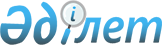 Мүгедектер үшiн жұмыс орындарына квота белгілеу туралы
					
			Күшін жойған
			
			
		
					Түркістан облысы Түркiстан қаласы әкiмдiгiнiң 2020 жылғы 20 ақпандағы № 286 қаулысы. Түркістан облысының Әдiлет департаментiнде 2020 жылғы 25 ақпанда № 5444 болып тiркелдi. Күші жойылды - Түркістан облысы Түркiстан қаласы әкiмдiгiнiң 2023 жылғы 16 тамыздағы № 297 қаулысымен
      Ескерту. Күші жойылды - Түркістан облысы Түркiстан қаласы әкiмдiгiнiң 16.08.2023 № 297 (алғашқы ресми жарияланған күнінен бастап қолданысқа енгізіледі) қаулысымен.
      Қазақстан Республикасының 2015 жылғы 23 қарашадағы Еңбек кодексінің 18 бабының 7) тармақшасына, "Қазақстан Республикасындағы жергілікті мемлекеттік басқару және өзін-өзі басқару туралы" Қазақстан Республикасының 2001 жылғы 23 қаңтардағы Заңының 31 бабының 2 тармағына, "Халықты жұмыспен қамту туралы" Қазақстан Республикасының 2016 жылғы 6 сәуірдегі Заңының 9 бабының 6) тармақшасына, Түркістан қаласының әкімдігі ҚАУЛЫ ЕТЕДІ:
      1. Ауыр жұмыстарды, еңбек жағдайлары зиянды, қауіпті жұмыстардағы жұмыс орындарын есептемегенде, жұмыс орындары санының екіден төрт пайызға дейінгі мөлшерінде мүгедектер үшін жұмыс орындарына осы қаулының қосымшасына сәйкес квота белгіленсін.
      2. Түркістан қаласы әкімдігінің 2018 жылғы 26 қаңтардағы № 55 "Мүгедектер үшiн жұмыс орындарына квота белгілеу туралы" (Нормативтік құқықтық актілерді мемлекеттік тіркеу тізілімінде № 4439 тіркелген, 2018 жылғы 09 ақпандағы "Түркістан" газетінде жарияланған және 2018 жылғы 15 ақпанда Қазақстан Республикасының нормативтік құқықтық актілерінің эталондық бақылау банкінде электрондық түрде жарияланған) қаулысының күші жойылды деп талынсын.
      3. "Түркістан қаласы әкімінің аппараты" мемлекеттік мекемесі Қазақстан Республикасының заңнамасында белгіленген тәртіппен:
      1) осы қаулының "Қазақстан Республикасының Әділет Министрлігі Түркістан облысының Әділет департаменті" Республикалық мемлекеттік мекемесінде мемлекеттік тіркелуін;
      2) ресми жарияланғаннан кейін осы қаулыны Түркістан қаласы әкімдігінің интернет-ресурсында орналастыруын қамтамасыз етсін.
      4. Осы қаулының орындалуын бақылау Түркістан қаласы әкімінің орынбасары Т.Мусаевқа жүктелсін.
      5. Осы қаулы оның алғашқы ресми жарияланған күнінен кейін күнтізбелік он күн өткен соң қолданысқа енгізіледі. Мүгедектер үшін жұмыс орындарын квоталау көлемі
					© 2012. Қазақстан Республикасы Әділет министрлігінің «Қазақстан Республикасының Заңнама және құқықтық ақпарат институты» ШЖҚ РМК
				
      Қала әкімі

Р. Аюпов
Түркістан қаласы әкімдігінің
2020 жылғы "20" ақпандағы
№ 286 қаулысына қосымша
№
Ұйымның атауы
Жұмыскерлердің тізімдік саны
Квотаның мөлшері (%)
Мүгедектер үшін квота белгіленген жұмыс орындарының саны
1.
"№ 3 облыстық перинаталдық орталық" мемлекеттік коммуналдық қазыналық кәсіпорын
666
4
27
2.
"Түркістан медицина колледжі" мемлекеттік коммуналдық қазыналық кәсіпорын
317
4
13
3.
"Р.Сейтметов атындағы сазды драма театры" мемлекеттік коммуналдық қазыналық кәсіпорын
116
3
3
4.
"Түркістан гуманитарлық техникалық колледжі" мемлекеттік коммуналдық қазыналық кәсіпорын
142
3
4
5.
"Ақ жол" жауапкершілігі шектеулі серіктестігі
200
3
6
6.
"Түркістан жарық-тазалық" жауапкершілігі шетеулі серіктестігі
130
3
4
7.
"Түркістан-су" мемлекеттік коммуналдық кәсіпорын
247
3
7
8.
"Оңтүстік Жарық" жауапкершілігі шектеулі серіктестігі
143
3
4
9.
"Жылу" мемлекеттік коммуналдық кәсіпорын
87
2
2
10.
"Түркістан қаласы әкімдігінің білім бөлімінің "№ 18 Ж.Еділбаев атындағы жалпы орта мектебі" коммуналдық мемлекеттік мекемесі
217
3
7
11.
"Түркістан қаласы әкімдігінің білім бөлімінің "Ататүрік атындағы жалпы орта мектебі" коммуналдық мемлекеттік мекемесі 
232
3
7
12.
"Түркістан қаласы әкімдігінің білім бөлімінің "№ 2 Хамза атындағы жалпы орта мектебі" коммуналдық мемлекеттік мекемесі
181
3
5
13.
"Түркістан қаласы әкімдігінің білім бөлімінің "№ 9 Н.Некрасов атындағы жалпы орта мектеп-гимназиясы" коммуналдық мемлекеттік мекемесі 
285
4
11
14.
"Түркістан қаласы әкімдігінің білім бөлімінің "М.Әбенова атындағы жалпы орта мектебі" коммуналдық мемлекеттік мекемесі 
131
3
4
15.
"Түркістан қаласы әкімдігінің білім бөлімінің "Ш.Ниязов атындағы жалпы орта мектебі" коммуналдық мемлекеттік мекемесі 
147
3
4
16.
"Түркістан қаласы әкімдігінің білім бөлімінің "Е.Иззатуллаев атындағы жалпы орта мектебі" коммуналдық мемлекеттік мекемесі
121
3
4
17.
"Түркістан қаласы әкімдігінің білім бөлімінің "С.Рахимов атындағы жалпы орта мектебі" коммуналдық мемлекеттік мекемесі 
120
3
4
18.
"Түркістан қаласы әкімдігінің білім бөлімінің "№ 14 жалпы орта мектебі" коммуналдық мемлекеттік мекемесі
62
2
1
19.
"Түркістан қаласы әкімдігінің білім бөлімінің "24 жалпы орта мектебі" коммуналдық мемлекеттік мекемесі
92
2
2
20.
"Түркістан қаласы әкімдігінің білім бөлімінің "М.Мәметова атындағы жалпы орта мектебі" коммуналдық мемлекеттік мекемесі
57
2
1
Барлығы:
Барлығы:
3693
120